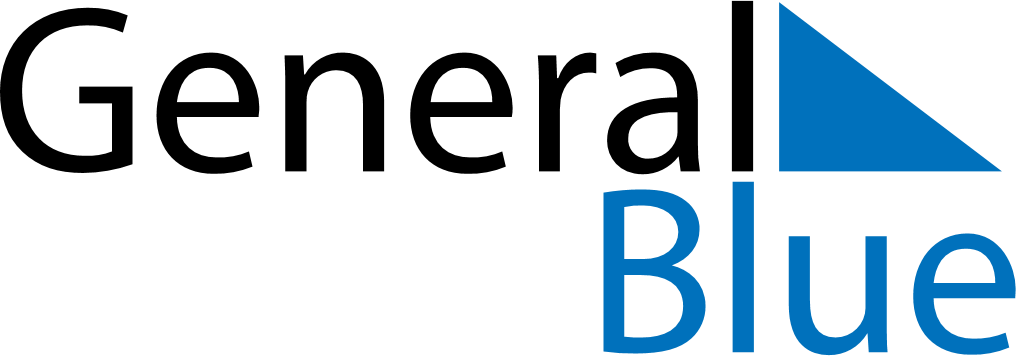 March 2019March 2019March 2019March 2019Aland IslandsAland IslandsAland IslandsMondayTuesdayWednesdayThursdayFridaySaturdaySaturdaySunday1223456789910111213141516161718192021222323242526272829303031Demilitarization DayDemilitarization Day